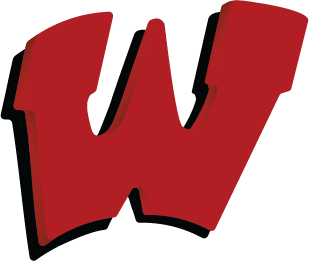 Wells-Ogunquit Youth Football & Cheering AssociationJune 1st, 2020 6:30 PM Join Zoom Meetinghttps://us04web.zoom.us/j/4113680440
Meeting ID: 411 368 0440
Password: 350991~Agenda~Secretary’s ReportTreasurer’s ReportSMYFL UpdatesProgram UpdatesJr. High Football: Jon MoodyPeewee Football: Jason VennardPeewee Cheer- Alexis BourqueMighty Mite Football: Todd RobergeFlag Football: Nathan LaPierreOld BusinessVacancies-Jr High Cheer Head CoachMighty Mite Cheer Head CoachCoordinators for all programs except Peewee FB and Jr High FBRiddell update-Jr High Jerseys/HelmetsField maintenance Cash Calendar formatAssistant coaches New BusinessUpdate Website with game dates/timeCOVID-19 Updates/ Adjustment to Play ideas. AdjournmentNext Meeting: Monday July 6th , 2020 @ 6:30pm